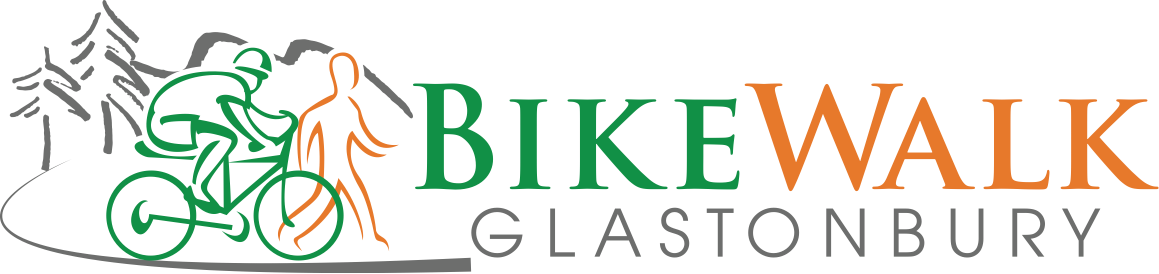 AGENDAMarch 13, 2017Attendees:RonGerhard DebJeff Dennis Joe Rob Jonathan (new member)EileenWinding Brook Trail—Conservation Commission—Eileen, RonNo new news to shareTown Capital Improvements 2017—DanA few sidewalk improvements plannedPlan of Conservation and Development—Gerhard, Bike Advisory GroupTransportation & Traffic Circulationinput due 4-18, meeting 5-9, 6:00-7:30, Meeting Room AGreenways & TrailsInput due 5-23, meeting 6-13, same time and placeComplete Streets wording is now in the proposed updateAction: Dan to follow-up with Bike Advisory Group to have Dan P give an overview as to how Complete Streets is “operationalized”Action: Joe and Gerhard to craft a response to be submitted by BWGFacebook update—DennisFacebook page is now active; modest engagement, but hopeful that as we have more to share, we’ll get more engagementBike-friendly facilities, Chamber of Commerce update—Deb, DennisBFF program is getting closer to going live – aiming for a go-live in May (National Bike Month)Motion approved to provide up to $60 to fund the Window Stickers for the BFF programDiscussion on the possibility of reviving our offer to partially fund bike racks (to help when a business wants to be in the BFF but doesn’t have a rack) – Action: Jeff & DanBicycle month—proclamation, Bike to Work/School—DebMotion approved to contribute $50 to fund refreshments for a Glastonbury Bike to work dayBike Advisory Group updateLast BAG was lightly attended by town representatives, so no additional news to share (aside from the above)MTB biking group and Parks and Rec are moving forward on trails for the Longo property.Membership—response to outreach—RonSeveral donations received after last appealRickshaw—Ron, JeffThe Hearth has expressed no interest Still looking for another alternativeTour of GlastonburyAiming for the weekend after Labor DaySeeking to partner with Bike Walk Connecticut Discover SeriesJoe to hopefully find out this week whether or not Glastonbury is selected again; then connect with Jeff.Joe is seeking support from BWG to help with labor BWG could offer some volunteer staffing, but the event would depend upon someone else to do most of the staffing (e.g. Bike Walk CT)